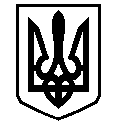 У К Р А Ї Н АВАСИЛІВСЬКА МІСЬКА РАДАЗАПОРІЗЬКОЇ ОБЛАСТІсьомого скликаннятридцята сесіяР І Ш Е Н Н Я 29 березня 2018                                                                                    		    №  6Про подовження дії договору позички від 31.03.2017 р. № 96-П/17 між Василівською міською радою Запорізької області та комунальним підприємством «Облводоканал» Запорізької обласної ради Керуючись ст. 26, 60 Закону України «Про місцеве самоврядування в Україні», Василівська міська радаВ И Р І Ш И Л А:1. Подовжити дію договору позички від 31.03.2017 р. № 96-П/17 між Василівською міською радою Запорізької області та комунальним підприємством «Облводоканал» Запорізької обласної ради строком на 1 рік.2. Відділу юридичного забезпечення та організаційної роботи виконавчого апарату Василівської міської ради підготувати додаткову угоду, в якій передбачити пункт, стосовно подовження дії договору в майбутньому,  в разі ненадання сторонами повідомлення про припинення договору за два тижні до закінчення строку дії останнього.3. КП «Облводоканал» Запорізької обласної ради звітувати перед Василівською міською радою про цільове використання комунального майна.	4. Контроль за виконанням даного рішення покласти на  постійну комісію з питань роботи комунальних служб, формування тарифів на комунальні послуги, з питань торгівлі, послуг та розвитку підприємництва. Міський голова                                                                                              Л.М. Цибульняк